В соответствии с пунктом «е» Национального плана развития конкуренции в Российской Федерации на 2018-2020 годы, утвержденного Указом Президента Российской Федерации от 21 декабря 2018 г. № 618 и в рамках реализации постановления администрации Вурнарского района Чувашской Республики от  4.03.2019 г.  № 122 «Об утверждении Положения об организации в администрации Вурнарского района Чувашской Республики системы внутреннего обеспечения соответствия требованиям антимонопольного законодательства (антимонопольном комплаенсе)» администрация Вурнарского района Чувашской Республики постановляет:1. Утвердить План мероприятий («дорожная карта») по снижению комплаенс -  рисков нарушения антимонопольного законодательства в администрации Вурнарского района Чувашской Республики на 2021 г. согласно приложению  к настоящему постановлению.      2. Контроль за исполнением настоящего постановления возложить на начальника отдела организационной, кадровой и юридической службы администрации Вурнарского района Чувашской Республики.Глава администрации	      А.В.ТихоновПавлова  М.М.88353725215Приложение кпостановление администрации Вурнарского  района Чувашской Республикиот  « 18 » 12. 2020 г. №  796ПЛАНмероприятий («дорожная карта») по снижению комплаенс -рисков нарушений  антимонопольного       законодательства а администрации Вурнарского района Чувашской Республики                                                                                    на  2021 год      Чӑваш Республикин          Варнар  районен           администрацийе                Х У Ш У« 18 » 12. 2020  с. № 796 Вӑрнар   поселокĕ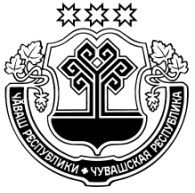   Чувашская Республика       Администрация   Вурнарского района   ПОСТАНОВЛЕНИЕ« 18» 12.2020  г. № 796п. ВурнарыОб утверждении Плана мероприятий («дорожная карта») по снижению комплаенс -  рисков нарушения антимонопольного законодательства в администрации Вурнарского района Чувашской Республики на 2021 г.№ п/п Комплаенс  -        риск (согласно карте комплаенс  -рисков)Общие меры по минимизации  и устранению      рисковОписание конкретных действий (мероприятий), направленных на минимизацию и устранение комплаенс - рисков Структурное подразделение администрации Вурнарского района, ответственное за выполнение мероприятияСрок исполнениямероприятий1.Поведение закупок товаров, работ и услуг для обеспечения муниципальных нуждобеспечение соблюдение требований законодательства о контрактной системе в сфере закупок товаров, работ, услуг, в том числе антимонопольного законодательстваобязательная экспертиза документации в сфере закупок для муниципальный нужд;анализ уровня профессиональной подготовки муниципальных служащих администрации Вурнарского района Чувашской Республики, обеспечение повышения их квалификации(по мере необходимости);внедрение процедуры мониторинга цен закупаемой продукции;отслеживание эффективности бюджетных расходов при проведении закупок для муниципальных нужд; обеспечение координации процесса со стороны руководителя;отдел организационной, кадровой и юридической службы администрации Вурнарского района Чувашской Республики;отдел строительства, ЖКХ, по закупкам товаров, работ, услуг для обеспечения муниципальных нужд администрации Вурнарского района Чувашской Республикив течение года2.Предоставление земельных участков и имущества, находящегося в муниципальной собственностиобеспечение соблюдения требований земельного и антимонопольного законодательстваправовая экспертиза муниципальных правовых актов и их проектов;анализ уровня профессиональной подготовки муниципальных служащих администрации Вурнарского района Чувашской Республики, обеспечение повышения их квалификации (по мере необходимости);обеспечение координации процесса со стороны руководителя.отдел организационной, кадровой и юридической службы администрации Вурнарского района Чувашской Республики;отдел экономики и имущественных отношений администрации Вурнарского района Чувашской Республики;в течение года3.Проведение конкурсов на право осуществления регулярных пассажирских перевозокобеспечение соблюдения требований антимонопольного законодательстваправовая экспертиза муниципальных правовых актов и их проектов, в том числе в части соблюдения антимонопольного законодательства;отдел организационной, кадровой и юридической службы администрации Вурнарского района Чувашской Республики;в течение года4.Предоставление муниципальных услуг совершенствование нормативно – правовой базы администрации Вурнарского района Чувашской Республикимониторинг нормативно -  правовой базы;правовая экспертиза нормативных правовых актов и их проектов, в том числе в части соблюдения антимонопольного законодательстваотдел экономики и имущественных отношений администрации Вурнарского района Чувашской Республики.в течение года